2 March 2023Dear Parent/Carer,Your student is an elected member of the school’s SRC. A part of their responsibilities in this position is participating in our SRC planning day.Students will spend the morning planning events for year for the school community.When: 		Thursday, March 30Time: 			9:00am – 1:02pm Where: 		At schoolIf you have any questions, please contact SRC co-ordinators Chris Rintoul or Shaylah Thompson on 08 8088 1055.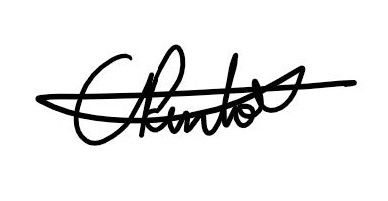 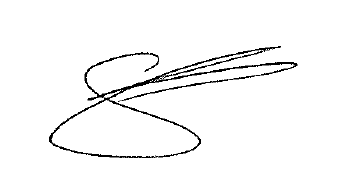 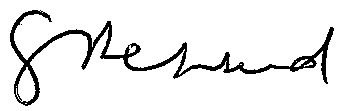 Chris Rintoul                      Shaylah Thompson         Grant ShepherdSRC Co-ordinator              SRC Co-ordinator            Principal 